            Post-Workshop Evaluation - Families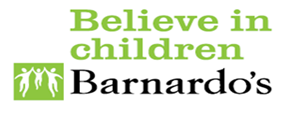 Date: 			Workshop Title: The Home Learning Environment ~Play, Communication & Independence for FamiliesAccessed via: DISTANCE LEARNING / FACE TO FACE/ VIRTUAL TRAININGTo complete after the workshop:** Thank-you for taking the time to complete this evaluation. Please return this to WESAIL@barnardos.org.uk  **For Barnardo’s WESAIL staff processing information only -Please save Here (adding date saved to contact title)Please rate how you’re now feeling in relation to the workshop topic: Very Good1Quite Good2Ok3Quite Bad4Very Bad5Confident / CapableResilient / StrongOptimistic / PositiveSupported / InformedPlease now rate your Special Educational Needs and Disabilities (SEND) knowledge: Very Good1Quite Good2Ok3Quite Bad4Very Bad5Understanding how you can support your child/ren with communicationUnderstanding what play is Awareness of services & sites that you can access for Early Years supportPlease rate how you feel the workshop aims were metVery well1Quite well2Ok3Not very well4Not at all5To introduce methods to support independence and raising resilienceTo provide a variety of ways to communicate with children other than speechTo provide ways to create a learning environment in the homeTo signpost to further information and supportAbout the workshop:Very 1Quite 2Ok   3Not very 4Not at all5How useful was the workshop?Would you recommend the workshop? (please circle or highlight)YesYesNoNoIf no, please state why:If no, please state why:If no, please state why:If no, please state why:If no, please state why:If no, please state why:What will you use from the workshop?What will you use from the workshop?What will you use from the workshop?What will you use from the workshop?What will you use from the workshop?What will you use from the workshop?How would you change the workshop?How would you change the workshop?How would you change the workshop?How would you change the workshop?How would you change the workshop?How would you change the workshop?Even better if? Any other comments?Even better if? Any other comments?Even better if? Any other comments?Even better if? Any other comments?Even better if? Any other comments?Even better if? Any other comments?